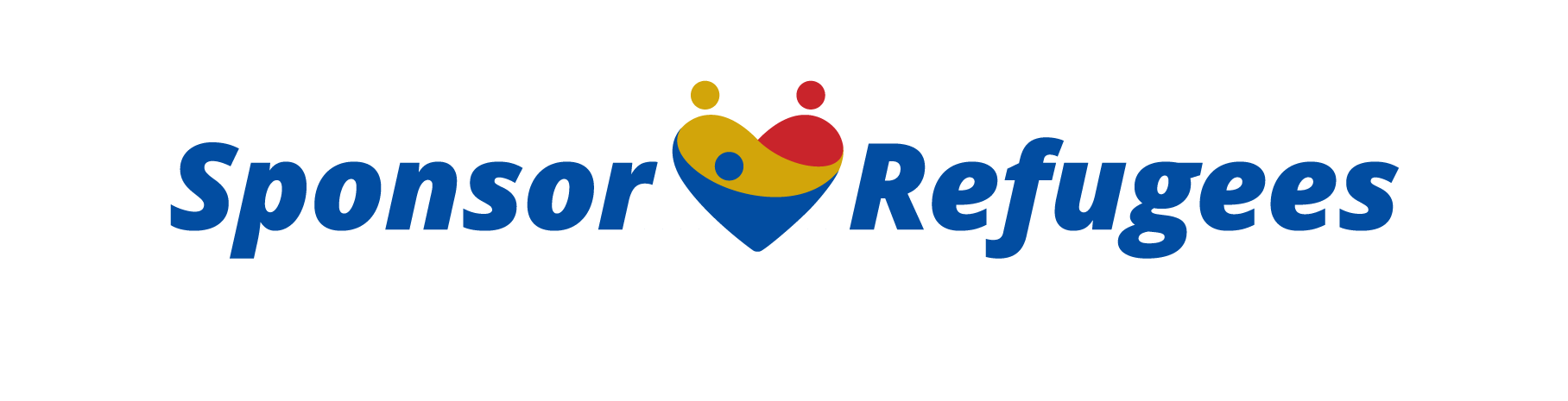 Welcome Folderالمجلد الترحيبيIntroduction Welcome to your new home! This folder contains information about your home and the neighbourhood.  It also sets out how we would like to help you settle in over the next few days. At any time, if you are uncomfortable with what we are proposing, please do say so.  We want you to feel safe, secure and relaxed.At the end of this folder is a Day Planner for your first two weeks in XXXX. This sets out the appointments and activities that we have planned for you.  We can be flexible about some of these appointments and activities to fit around your own preferences and how you are feeling.At any point, do say if there is something you want to do or not rather not do. مقدمةمرحبا بك في بيتك الجديد! 	يحتوي هذا الملف معلومات حول بيتك و الجيران .يتضمن الملف ايضاً كيف يمكننا ان نساعدك  كي تستقر في خلال الأيام القليلة القادمة .إذا شعرت بعدم الارتياح في أي وقت مما نقترحه، الرجاء أن تخبرنا، نريدك أن تشعر بالأمان والراحة. في أي وقت ،إذا أنت منزعج بما نقترح الرجاء  اخبرنا  نحن نريدك أن تشعر بالأمان  و الاسترخاء تجد في نهاية هذا الملف مخطط يومي لأول أسبوعين  في xxxx . هذا يحدد المواعيد والفعاليات التي قد خططناها لك. يمكننا ان نكون مرنين حول بعض هذه المواعيد و لفعاليات لتتوافق  تقريبا مع أولوياتك الخاصة ومتطلباتك.  الرجاء إعلامنا في أي وقت فيما إذا كان هناك شيء تريد  أولا تريد أن تفعله.Emergency contactAt the end of this folder you will find contact telephone numbers for the people in the group who will be helping you with various things.  They are the members of our Welcome Team and they are here to help you settle into a new life in XXX. You will be seeing these people fairly often, but you can contact them at other times if you have questions.  At all times, 24 hours a day, for the next XXXX (fill in when length of time decided) you can phone XXXX (interpreter’s name - also include photo) on this number XXXXX if you have an emergency or an urgent query.  XXXX (interpreter’s name) speaks fluent Arabic/Kurdish/Farsi (delete as applicable) as well as fluent English so will be able to help with all situations.If you’re ever in any danger, a crime has been committed, there is a fire or someone is seriously ill or injured you can call these numbers in the UK :	999 - for fire, crime, or ambulance	101 if you want to talk to the police for something that is serious but not an emergency If you need a doctor in an emergency day or night, but don’t need an ambulance to get there, the nearest hospital is just a mile away: ADD Name and address of nearest hospitalالاتصال بالطوارىءفي نهاية هذا الملف ستجد أرقام هواتف لأشخاص من المجموعة  ستساعدك في عدة أمور. هم أعضاء فريق الترحيب و لمساعدتك في ان تستقر في حياة جديدة في xxxx. سيتواجد هؤلاء الأشخاص في غالب الأوقات معكم، لكنك تستطيع الاتصال بهم في أوقات أخرى إذا لديك أسئلة. في جميع الاوقات على مدار الـ24 ساعة يوميا خلال فترة  (املأ الفترة الزمنية التي قررتها) القادمة يمكنك الاتصال بالهاتف xxxx (اسم المترجم بالإضافة إلى صورته الشخصية) على هذا الرقم ان كان لديك حالة طوارئ او استعلام عاجل .xxxx (ضع اسم المترجم) يتحدث اللغة العربية /الكردية/ الفارسية بطلاقة (قم بالحذف عند اللزوم) فضلا عن اللغة الانكليزية بطلاقة لذلك سوف نكون قادرين على المساعدة في جميع الحالات. اذا كنت في أي خطر أو تم حدوث جريمة أو نشوب حريق او إصابة شخص ما بإصابة أو مرض خطير يمكنك الاتصال بهذه الارقام في المملكة المتحدة :للحريق أو للجريمة أو للإسعاف : الاتصال بـ 999إذا أردت التحدث للشرطة عن شيء ضروري لكن ليس حالة طوارئ : الرجاء الاتصال بـ 101اذا كنت بحاجة طبيب في حالة طوارئ ليلا او نهارا  و لكنك لا تحتاج الى سيارة اسعاف للوصول الى هناك فان اقرب مستشفى على بعد ميل واحد فقط (قم بإضافة اسم و عنوان اقرب مستشفى(: SafetyIf you ever feel unsafe with someone from ADD name of group here or with anyone else you meet or who is working with you, there is someone you can contact who will not tell anyone else and will help make sure you or your family are safe. Add name + photo of Safeguarding Lead. الأماناذا شعرت بعدم الأمان مع شخص ما من (قم بإضافة اسم المجموعة هنا) او مع أي شخص آخر تلتقي به  او يعمل معك فهناك شخص يمكنك الاتصال به لإعلامه بذك،  لن يخبر أي شخص آخر و سوف يساعدك في التأكد من انك أنت أو عائلتك في أمان  (قم بإضافة وصورة للشخص المسؤول عن الحماية) About XXX (add name of group here)You will have met some of us when we greeted you at the airport.  And you should have been given some information about the group before you left XXXX (add when know country the family are coming from).  But you probably have many questions.  Over the coming days, you will meet a few people from the group - the Welcome Team - who will help you with things like learning about the local area, registering for employment and benefits, registering with a doctor and dentist, and learning English.  There is a larger number of people in the group that has helped you to come to the UK, and in the coming weeks you will gradually meet more of them, if you wish. All members of the group live nearby and we are of all ages and backgrounds. What has brought us together is a wish to help a family like yours to come to a safe and secure neighbourhood and to build a new life.  We all love this area and hope you will come to as well. عن المجموعة (اضافة اسم المجموعة هنا) لقد قابلت للتو بعض من أفراد المجموعة عند الترحيب بكم في المطار. من المفترض أنه تم تزويدكم ببعض المعلومات حول المجموعة قبل ان تغادر xxxx (اضف البلد الذي جاءت منه العائلة) . لكن ربما لديكم العديد من الاسئلة .خلال الايام القادمة سوف تلتقي ببعض الاشخاص من المجموعة – فريق الترحيب - الذي سيساعدونك في اشياء مثل التعرف عن المنطقة المحلية و التسجيل للعمل و المعونات والتسجيل عند الطبيب العام وطبيب الاسنان و تعلم اللغة الانكليزية..يوجد عدد كبير من الناس في المجموعة  الذي ساعوك في المجيء الى المملكة المتحدة و في الاسابيع القادمة سوف تتعرف عليهم تدريجياً اذا كنت ترغب في ذلككل أعضاء المجموعة تعيش على نحو قريب و نحن من كل الأعمار و الخلفيات . ما كان قد أحضرنا معا هي رغبة في ان يساعد أسرة مثلكم لتأتي  إلى الأمن و امن الجوار و لتؤسس حياة جديدة نحن كلنا نحب هذه المنطقة و تمنياتي لكم ان تأتوا ايضا The neighbourhoodThe address of your new home is: XXXX ADD address hereIf you want to find it on a map, you can enter this link on the laptop in the house or via your smart-phone. You will also find a map of the local area, with your address and street highlighted, on the wall in the kitchen (or other room as appropriate) The area you are living in is in the XXXX. The following is an example of area description: It is called Herne Hill and  is in South East London, approximately 4 miles from Central London. It is next to Peckham and Brixton.  It is a very diverse and vibrant neighbourhood with people living here who have come from all over the world, including many from Arabic speaking countries, including Syria.   One of the first things we will be doing is showing around your new neighbourhood so that you know where the shops and other amenities are. This part of London is blessed with a wide range of shops and facilities, including many parks and other attractions.  There are mosques, cultural centres and Syrian and other Arabic-speaking associations which we will introduce you to, if you wish.Your neighbours, who know you are arriving, are: List neighbours either side and in street, giving house numbers, who are willing to be helpful if need be. You will have been given two sets of keys to the house by the people who met you at the airport and shown how to use them and how to lock up the house. A spare set of keys can be found on the key hook in the hallway. Another spare set - if you lose all the others - is in the safekeeping of (either one of the neighbours or a member of team.) الجوارعنوان بيتك الجديد:  اضف العنوان هنا إذا أنت تريد أن تجده من خلال استخدام الخريطة فبإمكانك أن تدخل على هذا الرابط على الحاسوب في البيت او عبر هاتفك الذكي      ستجد أيضا خريطة للمنطقة المحلية مع عنوانك والشارع الذي تقطن فيه معلقة على جدار المطبخ أو غرفة أخرى يتم تحديدها. المنطقة التي ستعيش بها هي xxxx فيما يلي مثال عن كيفية وصف المنطقة: تسمى المنطقة هيرم هيل و يقع في جنوب شرق لندن على بعد حوالي أربع أميال من وسط لندن. إنه بجانب بيكهام و بريكستون. المنطقة متنوعة جدا" وجوار فاعل ونشيط يشمل اناس يعيشون هنا قدمو من كل أنحاء العالم بما فيها العديد من الدول الناطقة بالعربية من ضمنها سورية. واحدة من الأشياء الأولى التي سنقوم بها  هي التعرف على المحيط والجوار لتعرف  أين  المحلات و وغيرها من الخدمات الأخرى. هذا الجزء من لندن ينعم بمجال واسع من المحلات والتسهيلات متضمنة العديد من الحدائق العامة وعوامل الجذب الأخرى، كما يوجد مساجد ومراكز ثقافية و جمعيات عربية وسورية سنقوم بتعريفك إليهم اذا كنت ترغب بذلك.  جيرانك اللذين يعلمون مسبقاً بقدومكم  : قائمة الجيران في المتواجدين في نفس الشارع مع أرقام المنازل ممن هم يرغب في المساعدة إن احتجت ذلك. سنقوم بتزويدك بمجموعتين من مفاتيح المنزل من قبل الأشخاص اللذين التقوا بك في المطار سيعرضون لك كيفية استخدامهم و كيف تقوم بقفل البيت. كما يمكنك العثور على مجموعة مفاتيح احتياطية على الخطاف الرئيسي في الصالون. بالإضافة إلى مجموعة احتياطية أخرى – في حال فقدان كل المجموعات – ستجدها إما عند أحد الجيران أوThe house You should find everything you need to settle in already provided in the house.  Those things that haven’t been explained to you on arrival will be explained in the coming days.  If there is anything that you think is missing and you would like to get, please speak to XXXX  (add in name of Accommodation Lead + photo) who you will be meeting on the first day after your arrival to discuss everything to do with the house.A full list of the furniture, equipment and other items in the house is provided at the end of this Welcome Folder, translated into Arabic. XXXX (name of Accommodation Lead) will introduce you/be the link (delete as applicable) to the landlord of the property and will be able to sort out any problems with your home now and in the coming months. The internet connection is Wifi and Password and your phone number is المنزل لقد قمنا بتجهيز المنزل بكل ماسوف تحتاجه لكي تستقر. الأمور التي لم يتم شرحتها لكم عند وصولكم سنقوم بشرحها خلال الأيام القادمة. إذا كان هناك شيء تعتقد أنه مفقود و تريد الحصول عليه، الرجاء التحدث مع  xxxx (ضع صورة واسم المسؤول عن الإقامة) الذي سوف ستلتقي به في اليوم الأول بعد وصولك لمناقشة كل مايتعلق بالمنزل.القائمة كاملة من الأثاث والتجهيزات والمواد الأخرى الموجودة في المنزل ملحقة بملف الترحيب ومترجمة إلى العربية XXXX (ضع اسم المسؤول عن الإقامة) الذي سيقوم بتعريفكم وسيكون صلة الوصل (قم الحذف عند اللزوم) لصاحب العقار الذي سيكون بإمكانه حل أي مشكلة متعلقة بالمنزل الآن وخلال الأشهر القادمة. الاتصال بالانترنت هو:  كلمة سر واسم الشبكة الWiFi و رقم هاتفكمFood You should find in the cupboards and fridge in the kitchen a range of food that you are familiar with so that you can do some cooking for yourself in the first few days.  A full list of that food is provided at the end of this welcome pack, translated into Arabic.  In the first couple of days we will take you to see the local shops in the area so that you can see what is available and can buy food and other essentials you will need for the days and weeks ahead.  الطعامستجد في خزانة المطبخ والبراد مجموعة من أنواع الطعام مألوفة بالنسبة وبالتالي سيكون بإمكانكم الطهي خلال الأيام الاولى من إقامتكم. توجد قائمة كاملة من الطعام المقدم  ملحقة في نهاية هذا الملف ومترجمة إلى العربية.سنقوم أول يومين بتعريفكم على  المحلات المحلية في المنطقة وبالتالي ستأخذ فكرة عما هو متوفر وسوف تستطيع أن تشتري الطعام والأساسيات الأخرى التي ستحتاج بالنسبة للأيام و الأسابيع المتقدمة. Medicines and health care In the bathroom and in other rooms you will find various things like toiletries, basic first aid materials and medicines.   You should also find a supply of nappies and other things for your baby (delete if not applicable). A member of the Welcome Team who knows about your medical needs  XXXX (name of Health lead + photo )and will be arranging an early appointment at the doctor’s surgery  so that you can get on-going supplies of prescription drugs etc. (See day planner below). XXXX (name of Health lead) will also register you all with a local dentist who can check your teeth and provide any treatment you need.  (See day planner below).All the costs for your medical needs will be provided free under Britain’s National Health Service.الطبابة والعناية الصحيةفي الحمام و في الغرف الأخرى أنت ستجد أشياء متنوعة مثل الصابون أو العطورات ومواد الإسعافات الاولية. كما ستجد أيضاً فوط للأطفال ومستلزمات أخرى لأطفالكم (قم بالحذف عند اللزوم)عضو من فريق الترحيب سيكون على اطلاع على احتياجاتك الطبية  xxxx (ضع صورة واسم مسؤول فريق الصحة) و سيقوم بالترتيب لزيارة قريبة للطبيب لضمان استمرارية إمدادكم بالوصفات الطبية والأدوية اللازمة (انظر البرنامج اليومي المرفق) . xxxx (ضع صورة واسم مسؤول فريق الصحة) سيقوم بتسجيلكم عند طبيب أسنان محلي سيقوم بفحص اسنانكم وتقديم العلاج عند الضرورة (انظر البرنامج اليومي المرفق). جميع التكاليف لاحتياجاتك الطبية تقدم بشكل مجاني ضمن خدمات العناية الصحية البريطانية الوطنية .Cash In Britain, it is essential to have a bank account for receiving money and paying bills.  Your money - including the benefits you will receive from the British government -  will be safe in a bank account and we will be helping you to set up an account straightaway. XXXXX (add name and photograph of Benefits Lead) will come to this house tomorrow (the first day after your arrival) to start that process. In the meantime, we are supplying each of you (including the children) with £200 in cash, which is equivalent to XXXX in Syrian pounds (fill in current conversion rates).  XXXXX (add name Benefits Lead) will explain the money and how much various things in Britain cost.  The cash should be enough to tide you through your first couple of weeks in your new home.  But if at any time, you do not have money you need for essential things, do get in touch with XXXXX (add name – as above). You will find a money chart, showing British coins and notes, on the wall in the kitchen (or other room as appropriate).  It is also included at the end of this Welcome Folder We have provided a lockable cash box so that you can keep this cash safe. Do be sure to keep it locked, particularly when you are out of the house.  And keep the key (and the spare key) in  safe, hidden places. النقودإنه من الأساسي في بريطانيا، أن تستخدم حساب في البنك لاستلام النقود ودفع الفواتير.  نقودك المتضمنة المعونات التي ستقدمها الحكومة البريطانية – ستكون مؤمنة في حساب البنك، سنقوم بمساعدتك لفتح الحساب مباشرة.xxxx (ضع صورة واسم المسؤول عن المعونات) سيأتي في الغد إلى المنزل (اليوم الأول بعد وصولكم) للبدء بتلك الإجراءات. في غضون ذلك، سنقوم بتزويد كل شخص (بما في ذلك الأطفال) بـ 200 باوند نقدياً، التي تعادل تقريباً xxxx ليرة سورية (قم بوضع سعر التحويل النقدي الحالي). XXXX (ضع اسم مسؤول فريق المعونات) ، سيشرح لكم النقود وتكلفة الأشياء في الممكلة المتحدة. النقود التي سنزودكم بها ستكون كافية لتسيير أموركم خلال الأسبوعين الأوليين في منزلكم الجديد. لكن إذا كنتم في أي وقت من الأوقات بحاجة إلى أشياء أساسية بإمكانكم التواصل معنا (ضع اسم الشخص المسؤول عن المعونات). سوف تجدون مخطط نقدي يظهر العملة البريطانية الورقية والحديدية معلقة على الحائط في المطبخ (أو في أي غرفة أخرى يتم تحديدها). يوجد هذا المخطط أيضاً في هذا الملف. لقد قمنا بتوفير خزنة نقدية بحيث يمكنكم الاحتفاظ بالنقود بشكل آمن. تأكد من قفل هذه الخزنة، خاصة عندما تكون خارج المنزل. وقم بالاحتفاظ بالمفتاح والمفتاح الاحتياطي بمكان آمن مخفي.  لقد قمنا بتوفير صندوق نقدي قابل للقفل حتى تتمكن من الحفاظ على هذه الأموال النقدية آمنة . تأكد من إبقائها مغلقة خاصة عندما تكون خارج المنزل و احتفظ بالمفتاح ( و المفتاح الاحتياطي ) في أماكن خفية آمنةBenefitsUntil you are able to find work and support yourself, you will get a regular income - enough to live on and pay the rent - from the British government through the payment of benefits.  To receive this money you will need to register on-line and tomorrow (the first day after your arrival)  XXXXX (add name Benefits Lead) with an interpreter will be taking you through that process. They will also be able to explain to you roughly how much money you will be receiving (the exact amount will only be known once you have registered with the Benefits Agency) and what costs(such as rent, bills for electricity etc) you will have pay out of that money.  In Week Two, XXXXX (add name of Benefits Lead), with an interpreter, will help you to draw up a detailed household budget so that you keep control of your own finances. If at any point you are worried about money or how you are going to pay for something, consult XXXXX (add name of Benefits Lead).  The group won’t be able to just give you money whenever you want it, but we will help where appropriate and advise you on how to manage your money.الاعانات إلى أن يصبح بإمكانكم إيجاد عمل، سوف تحصل على دعم منتظم – بشكل كافي لتعيش وتدفع الإيجار – من الحكومة البريطانية من خلال تقديم دفعات مادية كمعونات. لتستطيع الحصول على المعونات سيتوجب عليكم التسجيل على المعونات (في خلال اليوم الأول من وصولكم). Xxxx  (ضع اسم المسؤول عن المعونات) سيقوم مع مترجم بعمل كافة الإجراءات المتعلقة. سيقومون بشرح المبالغ النقدية التي ستحصلون عليها بشكل تقريبي (المبلغ النقدي الدقيق سيتحدد بعد التسجيل في هيئة المعونات) بالإضافة إلى التكاليف (كالإيجار، الفواتير الكهرباء.. الخ) التي سيتوجب عليك دفعها من تلك المبالغ. خلال الأسبوع الثاني، xxxx (ضع اسم المسؤول عن المعونات) مع مترجم، سيساعدكم على تطوير ميزانية منزلية وبالتالي سيكون بإمكانكم مراقبة وتحكم بأموركم المادية. إذا كنتم قلقين عند أي لحظة بموضوع النقود وكيفية الدفع لشيء ما، قم باستشارة xxxx (ضع اسم المسؤول عن المعونات). المجموعة لن يكون بإمكانها إعطاء النقود كلما أردتم، سيكون بإمكاننا المساعدة عند اللزوم والنصح عن كيفيةLearning English We know that you are all keen to start learning more English as this will make life easier for you in your new home and give you greater independence.  For the next XXXXXX (add in time that interpreters will be available) there will always be an interpreter present when someone visits y you or accompanies you on a trip out. In the next couple of days (Learning English Lead XXXXX add name here + photo) will visit you and explain the plans for enrolling you on English language courses, teaching English in classes in your new home and starting conversation classes. They will also explain various on-line and other resources to help you learn English.  The priority activity in your first few weeks and months will be for you all to learn English.  Several members of the Welcome Team will be involved in helping to teach all of you English.تعلم اللغة الإنكليزية نحن نعلك أنكم كلكم حريصين على البدء في تعلم المزيد من اللغة الإنكليزية لأن هذا سيسهل الحياة بالنسبة لك في منزلك الجديد و يمنحك قدراً أكبر من الاستقلالية. خلال فترة xxxx  القادمة (ضع الوقت الذي سيكون المترجمون متوفرين فيه) سيكون هناك دائما" مترجم عندما يزور شخص آخر أو يرافقك في رحلة خارج المنزل. في اليومين المقبلين (xxxx ضع اسم مسؤول اللغة الانكليزية) سيزورك ويشرح لكم الخطط المتعلقة بتسجيلكم  في دورات اللغة الانكليزية، تعليم اللغة الانكليزية في المنزل، وبدء صفوف المحادثة. سيقوم بشرح طرق متعددة لتعلم اللغة الانكليزية (خلال الانترنت) ومصادر أخرى لمساعدتكم لتعلم اللغة الانكليزية.ستعطى الأولوية في الاسابيع والاشهر الاولى لنشاطات اللغة الانكليزية. العديد من أعضاء مجموعة الترحيب سيقومون بالمساهمة والمساعدة في تعلم اللغة الانكليزية. EmploymentWe know that as quickly as possible adult members of the family will want to find a job if they can.  Work is readily available in London and easy to find. But we want to ensure that you find a job that suits you, uses your skills and experience, is fairly paid and where you are not exploited in any way.  To that end, the (Employment Lead XXXXX add name here + photo) will visit you early in your second week here (see Day planner) to explain about finding work in the UK and taking you to the local employment centre. Over the coming weeks and months, we will do all we can to help you find decently paid work, but the quickest route to that is by learning English to a reasonable standard. That is why this is the top priority.التوظيفنعلم أن أفراد العائلة البالغين يرغبون بإيجاد عمل إذا كان باستطاعتهم في أسرع وقت ممكن. العمل بسهولة متوفر في لندن و سهل الإيجاد . لكن نحن نريد أن نضمن أنك تجد العمل الذي يناسبك، باستخدام مهاراتك و خبراتك، براتب معدل و بحيث لا يتم استغلالك بأي شكل من الأشكال. فيما يتعلق بذلك سيقوم xxxx(ضع اسم وصورة المسؤول عن المعونات) بريارتك في بداية الأسبوع الثاني (انظر البرنامج اليومي) ليشرح لكم كل ما يتعلق بإيجاد العمل في المملكة المتحدة و يأخذك إلى مركز التوظيف المحلي .خلال مدة  الأسابيع و الأشهر  القادمة،  نحن سنقوم بكل ما نستطيع لنساعدك على إيجاد العمل المدفوع المرضي، لكن الطريق الأسرع لذلك هي بتعلم الانكليزية للوصول إلى مستوى مقبول وبالتالي فإن الأولوية لذلك.Schools & College (If there are children) In Britain, all children must attend school until they are at least 16. And between 16-18 young people must be attending college or doing a traineeship. School places for your children have already been arranged and in the first week (see Day Planner) (XXXXX Add name and photograph of Education Lead) will take you and the children to see the school, meet the Headteacher and other teachers, and explain everything you need to know about schools in Britain.  The children will start at school on (add precise date here). Other, older members of the family may want to attend college for training or education.  XXXX add name of Education lead will be visiting you in the first few days (see Day Planner) to discuss training and education needs and how you can be register on courses.  You will also do some of your learning of English through courses at the local college. المدارس والكليّات(في حال كان لديكم أطفال) ينبغي على كل الأطفال في بريطانيا الالتزام بالمدرسة حتي عمر الـ 16 .ينبغي على اليافعين من عمر الـ 16 وحتى الـ 18 الالتزام بالكلية أوالقيام بالتدريب المهني. تم تحضير أماكن المدرسة لأطفالك مسبقا" خلال الأسبوع الأول (انظر البرنامج اليومي) (أضف اسم و صورة المسؤول عن التعليم) الذي سيأخذك و أطفالك لترى المدرسة، ومقابلة مدير المدرسة والمعلمون الأخرون،  وسيقوم بشرح كل شيء تحتاج أن تعرفه حول المدارس في بريطانيا. الأطفال سيبدؤون في المدرسة (ضع التاريخ  البدء الدقيق هنا).أفراد العائلة الأكبر سناً ربما يريدون حضور الكلية للتدريب أو التعليم . xxxx (أضف اسم مسؤول التعليم) الذي سيزورك في الأيام القليلة الأولى (انظر البرنامج اليومي) لتناقش متطلبات التعليم والتدريب وكيف تستطيع أن تسجل في الدورات بعض من تعلمك للغة الانكليزية سيكون أيضاً من خلال الدورات في الكلية المحليةMosques, cultural centres and community groups XXXXX (name and photograph of appropriate person  from Welcome team) will come to see you in the first week to explain where the nearest mosques and Islamic centres are in relation to this house and to tell you about Syrian and other community groups that you might like to be introduced to.  If you already have links to groups or individuals, including family members, in London or the UK, XXXXX (name and photograph of someone from Befriending team)  can help you with getting in touch. المساجد، المراكز الثقافية، ومجموعات من المجتمعXxxxx (ضع اسم و صورة الشخص المناسب من فريق الترحيب) سيأتي ليراك في الأسبوع الأول ليشرح لكم عن أماكن المساجد والمراكز الإسلامية الأقرب المتصلة بهذا المنزل و ليخبروك حول المجتمع السورية وغيرها من المجتمعات الأخرى التي ربما ترغب في أن تتعرف عليهم. إذا كان لديك مسبقا" علاقات بالمجموعات و الأفراد بما في  ذلك أعضاء العائلة في لندن أو المملكة المتحدة  فإن ,xxxxx (اسم و الصورة الشمسية لشخص ما من فريق الصداقة) يستطيع مساعدتك للتواصل معهم.Sightseeing trip around XXX (add area) In the first week or so, we would like to show you some of the sights of this area. The plan is that a couple of people from the group will take you on a short sight-seeing trip, lasting 3-4 hours, taking in the interesting places, and including lunch. This will also be a way to introduce you to using public transport – buses, trains and the underground – as well as having fun. We only want to do this if you want to, so if you feel it would be too much for you do tell us and we can rearrange for another time.  القيام برحلة لمشاهدة المنطقةنود خلال الأسبوع الأول تقريباً أن نريكم بعض الاماكن في هذه المنطقة. الخطة هي يقوم شخصين اثنان من المجموعة بأخذكم في رحلة لمشاهدة الطبيعة خلال 3-4 ساعات متمثلة في الأمكنة الممتعة وسيتضمن ذلك وجبة غداء.ومن خلال تلك الرحلة سنقوم بتعريفكم على المواصلات العامة، الباصات، القطارات بالإضافة إلى الاستمتاع بالوقت. سوف نقوم بالقيام بذلك فقط إذا كانت لديكم الرغبة، أما اذا كنتم تشعرون أن ذلك أكثر مما ينبغي فالرجاء إعلامنا لنقوم بتغيير ذلك إلى وقت لاحقWelcome Event We would also like to invite you to a social event to welcome you to XXXX and to introduce you to more of the people in the Name of group here and the wider community.  We will discuss arrangements for this in the coming days and make sure it is the type of event you will be comfortable with.  If you would rather not be involved in such an event, or want to put it off until you have been here longer, do say.  حدث ترحيبينحن نود أيضا أن ندعوك لنشاط اجتماعي لنرحب بكم في xxxx  ولنقوم بتعريفك أكثر عن الأشخاص في مجموعة (ضع اسم المجموعة هنا) و المجتمع المحيط بشكل عام. سنقوم بالترتيب لهذا الحدث خلال الأيام القادمة بحيث نضمن أن يكون مناسباً إذا كنت تفضل عدم المشاركة في مثل هذا الحدث أو ترغب في تاجيله إلى حين مضي مدة أطول على وجودك هنا الرجاء إعلامنا.Other questionsThis Welcome Folder only covers the first two weeks and provides early information on life in XXX add area name here know you will have lots of other questions and there is lots to learn and absorb.  Members of the name of Group here are committed to helping you not just in the first few weeks of your new life in Britain, but for the whole of your first year here.  We will be able to help you with all of the issues that will arise as you settle in a new country. أسئلة أخرىمجلد الترحيب يغطي فقط الأسبوعين الإثنين الأولوليين و ويقدم معلومات عن الحياة في xxx (أضف اسم المنطقة هنا) نعلم أن لديك العديد من الاستفسارات الأخرى والكثير لتعرفه وتتعلمه. أعضاء (اسم المجموعة عنا ) سيقومون بمساعدتك ليس فقط في الأسبوعين الأوليين القلائل في حياتك الجديدة في بريطانيا لكن من أجل كل سنتك الأولى هنا. نحن سنكون قادرين على مساعدتك بكل المسائل التي ستتطرأ عند استقرارك في بلدك الجديد .DAY PLANNER (To be amended as more detail of family and circumstances of arrival are known) المخطط اليومي (يتم تعديله عند معرفة تفاصيل ومعلومات أخرى عن العائلة وظروفها عند وصولهمCONTACT LIST Include full list of contacts with mobile numbers and photos – explaining what areas they can help with. Welcome Team Lead Other Welcome team members Accommodation Lead Benefits Lead Employment Lead Learning English Lead Health Lead Schools Lead Cultural LeadRepeat interpreters’ numbers قائمة الاتصالتتضمن قائمة كاملة من أشخاص التواصل مع الصور و أرقام الموبايلات مع شرح تفصيلي للمجالات التي سيقومون بالمساعدة فيها رئيس فريق الترحيبأعضاء فريق الترحيب الآخرينالمسؤول عن السكن المسؤول عن الأعاناتالمسؤول عن التوظيفالمسؤول عن تعلم اللغة الانكليزيةالمسؤول عن الصحة المسؤول عن المدارسالمسؤول عن الثقافة أرقام المترجمين  Syrian Grocery List - مكونات الطعام السوريThe following foods (delete or add as applicable) can be found in the fridge/freezer or cupboards in the kitchen of your new house. قائمة الطعام السوريقائمة الأطعمة التالية (قم بالحذف أو الإضافة عند اللزوم) يمكن أن يوجد في البراد الثلاجة أو الخزائن في مطبخ بيتك الجديدHOUSE INVENTORY (ASSUMES UNFURNISHED AND FOR FAMILY OF FIVE)The following furniture, appliances, utensils and items (delete or add as applicable) can be found in the fridge/freezer or cupboards in the kitchen of your new house. القائمة المنزلية ( بافتراض المنزل يتسع لخمسة أشخاص وغير مفروش )قائمة المفروشات، الأدوات، والمواد ( قم بالحذف أو الإضافة عند اللزوم ) يمكن أن يكون موجودا" في البراد /الثلاجة أو الخزائن في مطبخ بيتك الجديد. MONEY CHART (NEEDS NOTES ADDING) 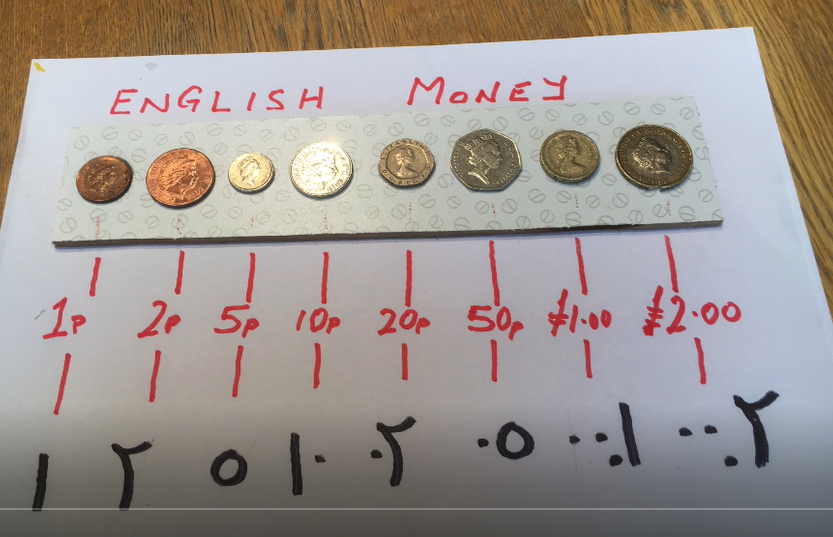 Morning Afternoon Evening WEEK 1Monday ARRIVAL DAYTuesday1000-1100Introductory meeting with Welcome Team lead + Interpreter1100-1300Bank account and registering for benefits 1400-1600Walk  around local area - Visit local food shopsWednesday1000-1200Visit and register with doctor Explain phone and internet arrangements 1200-1400Lunch in local Syrian/Arabic restaurant1400-1600Mosque/Cultural centre visit  Thursday1000-1200Visit and register with dentist1200-1300Visit from local council officer 1400-1600 Visit and register at local school 1600-1800Discussion about colleges and training Friday1000-1300Introduction to English classes + visit to college where ESOL classes take place  1400-1600Local transport - Bus to nearby area -  Visit local food & other shopsSaturday1400-1600Visit Local parks/playgroundsSunday1200-1600Sightseeing visit of London - Open Bus Tour WEEK 2 MondayChildren start school Regular English classes start10-12Jobs and Benefits follow up Conversation class 1600-1800TuesdayRegular English classes 10-12Visit to local refugee centre 1300-1500WednesdayRegular English classes 10-12Clothes etc shopping trip1500-1600Conversation class 1600-1800ThursdayRegular English classes 10-12FridayRegular English classes 10-12Conversation class 1600-1800SaturdayWelcome social event 1600-1800SundayMorning الصباحAfternoon بعد الظهر Evening المساء WEEK 1الأسبوع 1Mondayالاثنين ARRIVAL DAYيوم الوصول Tuesdayالثلاثاء 1000-1100Introductory meeting with Welcome Team lead + Interpreterاجتماع تعريفي بمجموعة الترحيب والمترجم1100-1300Bank account and registering for benefits حساب البنك و التسجيل للإعانات 1400-1600Walk  around local area - Visit local food shopsالتجول في المنطقة وزيارة مراكز ومحلات الأكل Wednesdayالأربعاء 1000-1200Visit and register with doctor Explain phone and internet arrangements زيارة و التسجيل مع الطبيب ، وشرح عن استخدام التلفون والانترنت 1200-1400Lunch in local Syrian/Arabic restaurantالغداء في مطعم سوري او عربي في المنطقة1400-1600Mosque/Cultural centre visit زيارة المسجد / المراكز الثقافية  Thursdayالخميس 1000-1200Visit and register with dentistزيارة و تسجيل عند طبيب الأسنان 1200-1300Visit from local council officer زيارة من مسؤول البلدية1400-1600 Visit and register at local school زيارة و تسجيل في مدرسة المنطقة 1600-1800Discussion about colleges and training مناقشة حول الكليات و التدريب Fridayالجمعة 1000-1300Introduction to English classes + visit to college where ESOL classes take place  تعريف بصفوف اللغة الانكليزية + زيارة للكلية حيث توجد صفوف اللغة الانكليزية لغير الناطقين بها. 1400-1600Local transport - Bus to nearby area -  Visit local food & other shopsالمواصلات المحلية – الباص للمناطق القريبة – زيارة مراكز تسوق الاكل المحلية ومحلات أخرىSaturdayالسبت1400-1600Visit Local parks/playgroundsزيارة الحدائق و الملاعب Sundayالأحد1200-1600Sightseeing visit of London - Open Bus Tour زيارة لاماكن في لندن عمل جولة بالباص WEEK 2الأسبوع2Mondayالاثنين Children start school بدء الأطفال بالمدارس Regular English classes startالبدء دروس الانكليزي المنتظمة 10-12Jobs and Benefits follow up متابعة موضوع التوظيف والمعوناتConversation class 1600-1800صف المحادثة Tuesdayالثلاثاء Regular English classes 10-12صفوف الانكليزي النظامية Visit to local refugee centre زيارة لمراكز اللاجئين1300-1500Wednesdayالأربعاء Regular English classes صفوف الانكليزي النظامية 10-12Clothes etc shopping tripرحلات التسوق و الثياب 1500-1600Conversation class صق المحادثة 1600-1800ThursdayالخميسRegular English classes صفوف الإنكليزي النظامية10-12Fridayالجمعة Regular English classes صفوف الإنكليزي النظامية10-12Conversation classصف المحادثة  1600-1800Saturdayالسبت Welcome social event الحدث الترحيبي 1600-1800SundayالأحدVegetablesالخضارCabbageملفوف CarrotsجزرCauliflowerقرنبيط Chickpeasحمص حبCucumbersخيارAubergines   بيتنجان (باذنجان)Fava beansفول مدمس GarlicثومGreen beans haricotsفاصولياءGreen pepperفليفلة خضراءLettuceخس Makdous  (Pickled baby eggplants, stuffed with walnut & red pepper, marinated in oil)مكدوس MushroomفطرOlivesزيتونOnionبصلPeasبازلاءLeeks كراث PotatoesبطاطاSmall okraبامية TomatoesبندورةCrushed tomatoبندورة مطحونةDiced tomatoبندورة مقطعة Tomato sauceسوس  بندورةTomato pasteرب البندورة Tomato Ketchupكاتشب White beans haricotsفاصوليا حبCourgette   كوسا Fruitsفواكه ApplesتفاحBananaموزCherriesكرز DatesتمرFigsتين GrapesعنبLemonليمون Mandarinsيوسفي Melonشمام OrangesبرتقالPeachesدراقنPineappleأناناسPlumsخوخPomegranatesرمان Prunes  خوخStrawberryفريزWatermelonبطيخAlmondلوزWalnutجوزMeatلحمHalal meat لحم حلالBeefلحم بقرChickenدجاجPorkخنزيرGrainsبقولياتBulgurبرغلCornدرة LentilعدسLong-grain riceرز طويلVermicelli NoodlesشعيريةFishسمكSardinesسردينDairyألبانButterزبدةCheeseجبنةCream cheeseجبنة كريمMozzarella موزاريلاWhite Cheese جنية بيضاءMilk حليبPlain yogurtلبن غير محلى Strained yogurt (Labneh)لبنة Spices & Condimentsالبهارات والتوابلBaharatبهارات Black pepperفلفل اسودCinnamonقرفةCorianderكزبرة ناشفةCuminكمونMintنعنعOreganoاوريغانوPaprikaفليفلة حمراءParsleyبقدونسPicklesمخللRosemaryاكليل الجبلSaltملحThyme mix  - ZaatarزعترPreservedالمعلباتSugarسكرVinegarخلArabic Coffee قهوة عربيةBlack teaشايChamomileبابونجInstant coffee نسكافيهOrange Juiceعصير برتقالOrange-blossom waterماء زهرPomegranate molassesدبس رمان Halva with pistachioحلاوةHoneyعسلJamمربىBunsصمونFlat breadخبز (رغيف)Corn oilزيت الدرة Corn starchنشاء الدرة FlourطحينOlive oilزيت زيتونPastaمعكرونةVegetable oilزيت نباتيEggs بيضTahiniطحينة BEDROOMSغرف النوم1 double bed سرير مزدوج3 single beds (or 1 single bed and 1 bunkbed)  سرير مفرد 3 (أو سرير واحد مفرد وسرير ذو طابقين)4 bedside tables طاولات جانبية للسرير 43 sets of bedroom curtains مجموعة من ستائر غرف النوم 34 bedside rugs سجادة لجانب السرير 41 double duvetلحاف مزدوج 13 single duvets لحاف مفرد 32 double duvet covers غطاء لحاف مزدوج 26 single duvet coversغطاء لحاف مفرد 65 blankets or eiderdowns بطانيات 510 pillowsمخدات 1010 pillow cases اغطية مخدات 102 double sheets غطاء مزدوج 26 single sheets غطاء مفرد 64 hot water bottles عبوات مياه ساخنة 45 bedside lamps لمبادير جانبي للسرير 53 lampshadesعاكس ضوء (لمبادير) 31 portable radioجهاز راديو محمول 11 full length wall mirror  مرآة جدارية (بالطول الكامل) 11 baby’s blanket بطانية اطفال11 mobileمتنقل 1 3 cot sheets   غطاء سرير الطفل 3 BATHROOMالحمام5 hand towels مناشف يد 56 bath towelsمناشف للحمام 6 1 bath mat سجادة للحمام 1 2 shower gels شامبو استحمام (جل) 2 2 shampoosشامبو 21 conditioner ملطف شعر 1 2 bars of soap صابون عدد 2 3 tubes of toothpaste معجون اسنان 3 5 toothbrushes فرشاة أسنان عدد 5 20 toilet rolls ورق تواليت عدد 201 toilet brush فرشاة للتواليت 11 toilet cleanerمطهر للتواليت 1 1 air freshenerملطف جو 1 1 first aid kit عدة  اسعافات اولية 1 1 bottle of pain killersعلبة مسكنات آلام 1 1 pack of sanitary towelsحزمة من الفوط الصحية 1 1 shaving mirror مرآة حلاقة 1 1 razor and spare blades مكنة حلاقة او شفرات حلاقة 11 shaving brush فرشاة حلاقة 1 1 shaving cream معجون حلاقة 11 ladies’ razor شفرات حلاقة للسيدات 1 baby’s bath حمام اطفال 11 changing mat سجادة للتغيير للاطفال11 big pack of disposable nappiesمجموعة كبيرة من فوط الأطفال 1 3 packs of antiseptic wipes   مجموعة من المناديل المعقمة 3 LIVING ROOM/DINING ROOM غرفة المعيشة  او الغداء 1 sofa كنبة (صوفاية) 1 2 armchairs كرسي بذراع 2 1 TV + satellite dish (connection to Arabic channels)تلفزيون 1 + ستالايت (لاستقبال محطات التلفزيون العربية)1 laptop + wifi package جهاز لابتوب + حزمة واي فاي1 living room rug سجادة لغرفة المعيشة 1 or 2 sets of living room curtains مجموعة او مجموعتين من ستائر لغرف المعيشة 1 lampshadeعاكس ضوء (لمبادير) 1 2 lampsمصباح 2 1 extension leadوصلة كهربائية 1 1 double plug مدخل كهربائي مزدوج 1 1 wall clock  ساعة حائط 1  1 TV table طاولة تلفزيون 1 1 coffee table طاولة قهوة 1 1 dining table طاولة غداء 1 5 dining chairs كراسي طاولة الغداء 5 1 high chairكرسي مرتفع 1 1 sideboard خزانة جانبية 1 1 mirror مرآة 1 Various framed pictures for the walls  صور متنوعة او لوحات للحائط 2 vases (with fresh flowers for day of arrival)مزهريتين (جاهزة بالورود في يوم الوصول)Various pot plants أحواض زريعة متنوعة 10 large knives سكاكين  كبيرة 1010 smaller knivesسكاكين صغيرة 1010 large forks شوكات أكل 1010 large spoons ملاعق أكل 1010 tea spoons ملاعق شاي 1010 small platesصحون صغيرة 1010 large platesصحون كبيرة 1010 cereal/soup bowlsزبدية او صحن للحساء 10 3 large serving plates صحون كبيرة للتخديم 3  3 large serving bowls زبدية كبيرة  للتخديم 3 6 small serving bowls زبدية (وعاء) صغير 610 larger glasses كاسات كبيرة 1010 smaller glassesكاسات صغيرة 105 tea cups كاسات شاي 5 10 small coffee cupsفناجين قهوة 101 playpenقفص اللعب للأطفال 1 KITCHENالمطبخ1 cooker with ovenفرن طبخ 11 microwave ovenفرن مايكرويف 1 1 fridge/freezerبراد فريزر 1 1 washer/drier غسالة 1 1 clothes drying rackمنشر غسيل 1 1 pack of washing powder مجموعة من مسحوق الغسيل 1 bottle of clothes conditioner  ملطف او معطر غسيل (علبة) 1 1 iron مكواية 1 1 ironing board لوح للكوي 1 1 vacuum cleaner مكنسة هوائية 1 1 dust pan and brushمكنسة يدوية للغبار 11 broom مكنسة 1 1 bleachمسحوق تنظيف 1 1 floor cleaner منظف للأرضيات1 1 cream cleaner منظف كريم 11 mop and bucket ممسحة مع دلو 1 1 antiseptic surface wipe مطهر للسطوح 1 1 pack of dish clothes أغطية للاواني والصحون 1 1 pack of scourers اسفنج للجلي 1 1 washing up liquid سائل جلي 1 1 hand dispenser of soap صابون جل 1 1 rubbish bin سلة مهملات 1 1 pack of black bagsعلبة من الاكياس السوداء المهملات 1 1 food waste bin سلة لمخلفات الأكل 1 1 pack of bio-degradable bagsعلبة من الاكياس الحيوية (القابلة لاعادة التدوير)1 air freshenerملطف جو 1 1 shopping trolley + various canvas shopping bagsعربة تسوق واكياس متعددة لاغراض التسوق 1 1 Arabic style coffee pot ركوة قهوة عربية 1 milk jug ابريق للحليب 1 1 sugar bowlزبدية للسكر 11 kettle  سخان للمياه 1 2 frying pans (1 large)مقلاية كبيرة 2 5 various-sized saucepans (at least 1 a very large one)عدة طبخ متعددة القياسات متضمنة وعاء طبخ واحد كبيرة الحجم على الأقل  3 spatulasملاعق طبخ 3 2 sharp cooking knives سكاكين طبخ حادة 23 wooden spoons ملاعق طبخ خشبية 1 large ladling spoonملعقة طبخ كبيرة للسكب 1 2 chopping boardsلوح للتقطيع 2 1 mixing bowlزبدية للخلط 1 1 whisk  خفاقة 1 1 cheese graterمبشرة جبنة 1 1 meat grinderفرامة لحم 1 Salt cellar and pepper grinder وعاء للملح ومطحنة للفلفل Other pots for spices وعاء آخر للبهارات 5 tea towelsمناشف للمطبخ1 wall calendar روزنامة حائط1 desk diary دفتر مذكرات و مواعيدVarious pens and pencils أقلام متنوعة واقلام رصاص1 weighing scales1 ميزان 1 1 baby’s bottle (+ formula milk) قارورة للطفل  +  (قارورة للحليب) 13 baby’s food bowls  وعاء أكل للطفل 3 HALLالصالون2 umbrellas مظلة مطرية ( شمسية) 2 1 door mat سجادة مدخل البيت 1 baby’s pram1 pushchairعربة اطفال 1 عربة للطفل 1 1 key hook علاقة مفاتيح 1 1 stair guard قفص حماية (درابزين) للدرج 1